АНАЛИТИЧЕСКИЙ ОТЧЕТо качестве условий предоставления услугГБУ «Республиканский центр по профилактике и борьбе со СПИДом и другими инфекционными заболеваниями» в соответствии с показателями, характеризующими общие критерии оценки качества условий оказания услуг медицинскими организациями Республики Ингушетия, в отношении которых проводится независимая оценка в 2019 годуг. Назрань, 2019Аналитический отчето качестве условий оказания услугГБУ «Республиканский центр по профилактике и борьбе со СПИДом и другими инфекционными заболеваниями»в соответствии с показателями, характеризующими общие критерии оценки качества условий оказания услуг медицинскими организациями, в отношении которых проводится независимая оценкаСбор и обобщение информации о качестве условий оказания услуг ГБУ «Республиканский центр по профилактике и борьбе со СПИДом и другими инфекционными заболеваниями» (далее – медицинская организация) осуществлено организацией-оператором – АНО «Северо-Кавказский центр профессионально-общественной аккредитации» по поручению министерства здравоохранения Республики Ингушетия во исполнение государственного контракта от 23.12.2019г. № 104НОК на оказание услуг по сбору и обобщению информации о качестве условий оказания услуг медицинскими организациями Республики Ингушетия, в отношении которых проводится независимая оценка в 2019 году, в соответствии с Программой исследования, согласованной с министерством здравоохранения Республики Ингушетия и Советом по независимой оценке качества при министерстве здравоохранения Республики Ингушетия согласно показателям, утвержденным Приказом Министерства здравоохранения Российской Федерации от 04.05.2018г. № 201н «Об утверждении показателей, характеризующих общие критерии оценки качества условий оказания услуг медицинскими организациями, в отношении которых проводится независимая оценка».Сбор и обобщение информации осуществлены в соответствии с Правилами сбора и обобщения информации о качестве условий оказания услуг организациями в сфере охраны здоровья, утвержденными Постановлением Правительства Российской Федерации от 31 мая 2018 г. № 638 «Об утверждении Правил сбора и обобщения информации о качестве условий оказания услуг организациями в сфере культуры, охраны здоровья, образования, социального обслуживания и федеральными учреждениями медико-социальной экспертизы» и Единым порядком расчета показателей, характеризующих общие критерии оценки качества условий оказания услуг организациями в сфере культуры, охраны здоровья, образования, социального обслуживания и федеральными учреждениями медико-социальной экспертизы, утвержденным Приказом Минтруда России от 31 мая 2018 г. № 344н «Об утверждении Единого порядка расчета показателей, характеризующих общие критерии оценки качества условий оказания услуг организациями в сфере культуры, охраны здоровья, образования, социального обслуживания и федеральными учреждениями медико-социальной экспертизы» (далее, соответственно – Правила, Порядок). Общие исходные сведения о медицинской организации:Наименование организации: ГБУ «Республиканский центр по профилактике и борьбе со СПИДом и другими инфекционными заболеваниями».Юридический адрес организации: 386140, Республика Ингушетия, город Назрань, территория Насыр-Кортский округ, Вазовская улица, 2.Адрес официального сайта организации в информационной телекоммуникационной сети «Интернет» (далее – официальный сайт в сети «Интернет»): http://rcbsri.ru.Период проведения дистанционного этапа сбора информации: с 23.12.2019 по 30.12.2019гг. Дата мониторинга официального сайта организации в сети «Интернет»: 27.12.2019г. Дата визита представителей организации-оператора в медицинскую организацию: 26.12.2019г. Статистические данные формы № 30 (годовая) «Сведения о медицинской организации» за 2018 год в части сведений о деятельности медицинских организаций по оказанию медицинской помощи в амбулаторных и стационарных условиях, используемые для определения генеральной и выборочной совокупностей респондентов. Численность респондентов в медицинской организации: 200.Рекомендации членов внешних экспертных комиссий по улучшению качества условий оказания услуг ГБУ «Республиканский центр по профилактике и борьбе со СПИДом и другими инфекционными заболеваниями» в соответствии с показателями, характеризующими общие критерии оценки качества условий оказания услуг медицинскими организациями:1.Обеспечить оборудование помещений организации с учетом доступности для инвалидов: обеспечить наличие сменных кресел-колясок, поручней, пандус на центральном входе в медицинскую организацию.2.Обеспечить в медицинской организации условия доступности, позволяющие инвалидам получать услуги наравне с другими: документально оформить возможность предоставления услуг тифлосурдопереводчика (в том числе с использованием механизмов межведомственного взаимодействия и социального партнерства).	Рекомендации респондентов по улучшению качества условий оказания услуг ГБУ «Республиканский центр по профилактике и борьбе со СПИДом и другими инфекционными заболеваниями» в соответствии с показателями, характеризующими общие критерии оценки качества условий оказания услуг медицинскими организациями:Обеспечить капитальный ремонт здания (заменить электропроводку).Обеспечить бесперебойную подачу электроэнергии и водоснабжения.Нехватка рабочих помещений, в одном кабинете находятся несколько врачей, это создает неудобства для принятия пациентов.Интегральное значение по совокупности общих критериев, с учетом  значимости показателей по ГБУ «Республиканский центр по профилактике и борьбе со СПИДом и другими инфекционными заболеваниями» составило 82,40 балла. Детализация показателей общих критериев, участвующих в формировании интегрального значения приведена в Приложении № 1. Сведения, полученные по итогам реализации дистанционного и очного этапов сбора и обобщения информации о качестве условий оказания услуг медицинской организацией в соответствии с показателями, характеризующими общие критерии оценки качества условий оказания услуг медицинскими организациями, в отношении которых проводится независимая оценка, подлежат передаче в Совет по независимой оценке качества при министерстве здравоохранения Республики Ингушетия для принятия решения о присвоении рейтинга организации и формирования плана мероприятий по улучшению качества условий оказания услуг медицинской организацией         Директор                                                                                        Е. С. Квасова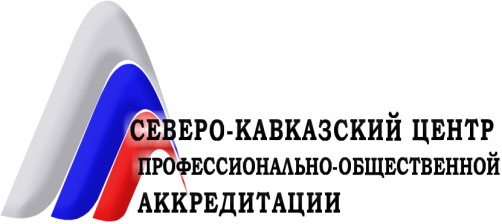 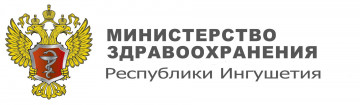 г. Назрань30 декабря 2019г.